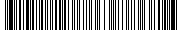 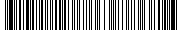 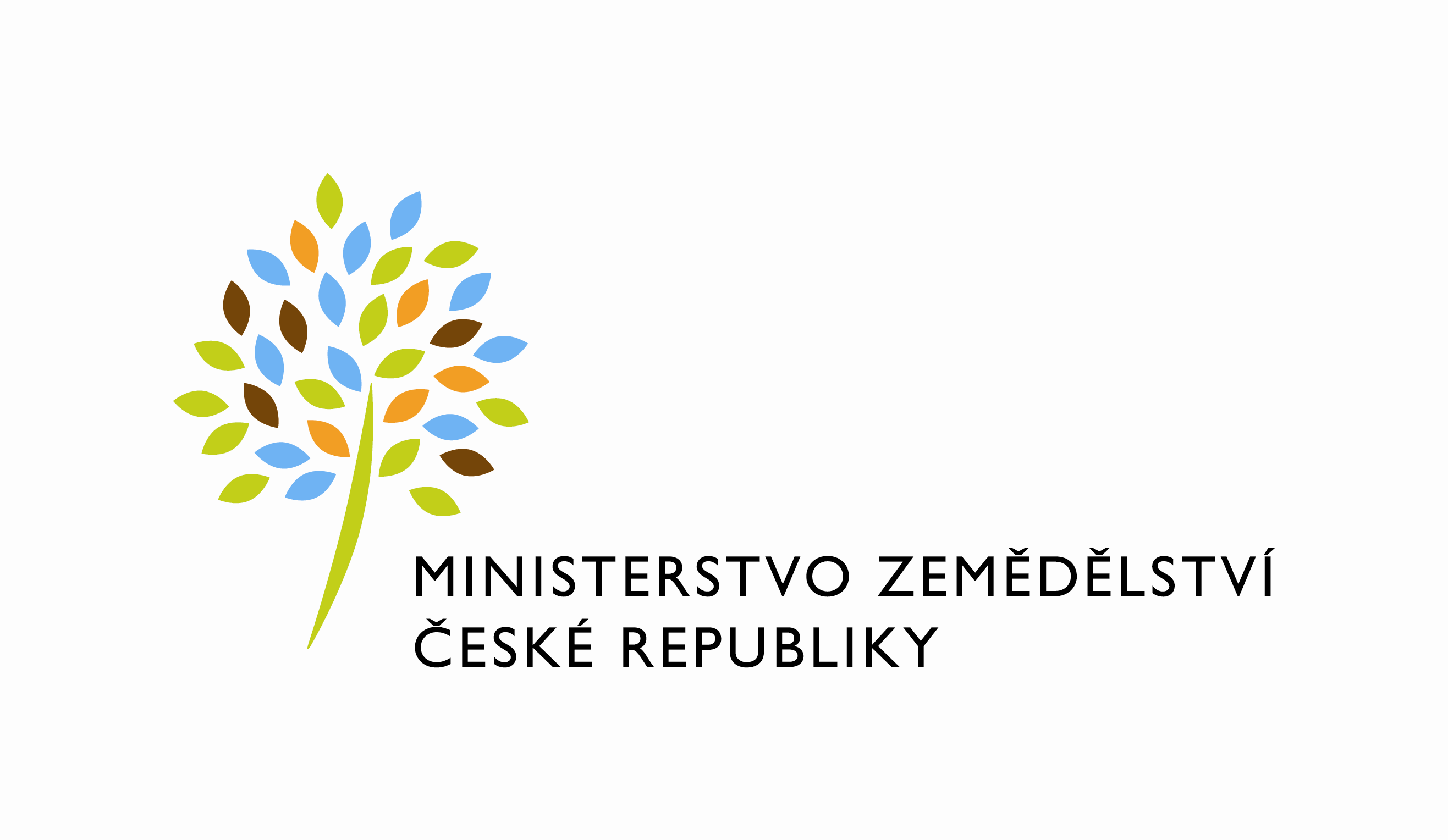  Požadavek na změnu (RfC) – Z35043a – věcné zadáníZákladní informaceStručný popis a odůvodnění požadavku2.1 Popis požadavkuPředmětem požadavku je rozšíření Envira o nástroj, který dovolí uživateli s požadovanou rolí upravovat kolizní vymezení. Nastavovat platnosti, kategorii, seče a pastvy.Odůvodnění požadované změny (změny právních předpisů, přínosy)Požadovaný nástroj je z důvodu snazší úpravy platnosti vymezení Envira. Nebude již nutné zasílat servisní požadavky, které může vykonávat jen oprávněná osoba, ale bude možné provést úpravu přímo v aplikaci. Přístup bude podmíněn rolí uživateleRizika nerealizaceZdlouhavé řešení požadavků a omezený počet lidí s právy pro úpravu3 Podrobný popis požadavku3.1 Úprava okna Změna data počátku účinnosti na Enviro vymezeníPrvní část se týká rozšíření tlačítka „Změna účinnosti“ na schváleném A2 vymezení. Po stisku se objeví tabulka, ve které budou informace z historie Enviro vymezení a DPB včetně jejich platností. Defaultně bude nabízeno počáteční datum účinnosti účinného DPB, který se nachází pod Enviro polygonem. Funkce bude dostupná jen uživateli s rolí 2.6_MZPManager.Xxx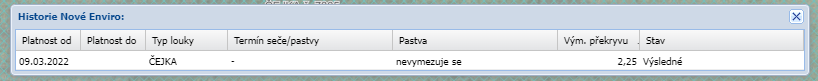 Kontrola a tlačítko pro opravu EnviraPředmětem druhé části je nástroj na úpravu enviro platností. V případě kolizního envira a pokud má uživatel roli  EPADMIN, objeví se  tlačítko „Změna atributu“ pro EnviroxxxNásledná tabulka bude rozdělena do dvou gridů. V první části bude definováno editované vymezení Enviro a jeho předek na územní změně. U těchto záznamů lze měnit požadované datum označené tužtičkou. Dále bude možné upravit platnosti, kategorii, seče a pastvy. Tlačítkem „Uložit a načíst překryv DPB “ se spustí kontrola, jestli je možné datumy použít v tomto rozsahu. Pokud vše souhlasí, načte se druhý grid  s aktuálním stavem Envira na díleStiskem tlačítka „Přepočíst vazby mezi vymezení Enviro a DPB“ se zobrazí přepočtený stavl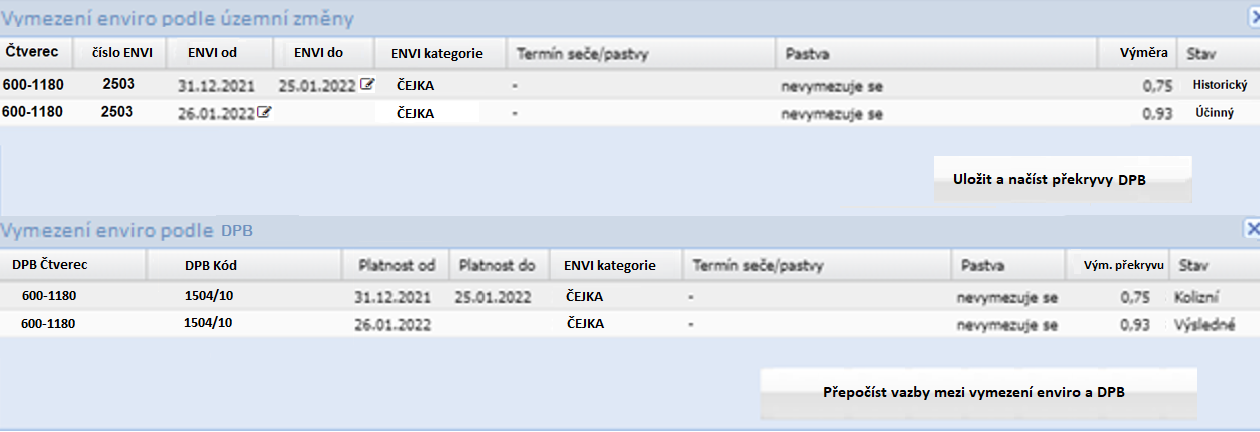 Je požadováno, aby u záznamu byla i lupička na lokalizaci do mapy. Operace bude logována a ke změně datumu platnosti bude možno uvést čj. dokumentuRole Editovat bude možné jen s příslušnou rolí tak, jak je jednotlivých bodů uvedeno. Ostatním rolím bude nabídka skryta.Další požadavky EP3.4.1 Spuštění úloh na DPB po obnovení DPB stiskem tlačítka Obnovit historickýHistorický díl DPB ,  který zanikl před koncem roku, ale byl zúčiněný následující rok (např. Únor) nemá kompletní všechny systémové nápočty, které probíhaly na začátku roku. Proto bude vytvořena úloha na pozadí, starající se o plný systémový nápočet po spuštění obnovy historického dílu. xxxPřidání vrstvy Honitby do pLPIS a do webových služeb Do modulu pLPIS bude přidána vrstva „Honitby“  a informace o honitbách budou zobrazeny v detailu DPB pod záložkou „Podrobné“Tak jako je tomu už v EP modulu .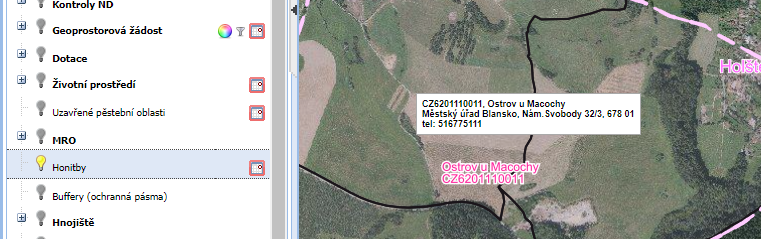 Webové služby LPI_GDP01B a LPI_GDP11B budou upraveny, aby vracely element HONITBA s informacemi: KODNAZEVVYMPREKRYVPRISLUSNOSTORPPLATNOSTOD PLATNOSTDODopady na IS MZe(V případě předpokládaných či možných dopadů změny na infrastrukturu nebo na bezpečnost je třeba si vyžádat stanovisko relevantních specialistů, tj. provozního, bezpečnostního garanta, příp. architekta.).4.1 Na provoz a infrastrukturuNejsou známyNa bezpečnostNejsou známyNa součinnost s dalšími systémyNejsou známyPožadavky na součinnost AgriBus(Pokud existují požadavky na součinnost Agribus, uveďte specifikaci služby ve formě strukturovaného požadavku (request) a odpovědi (response) s vyznačenou změnou.)Požadavek na podporu provozu naimplementované změny(Uveďte, zda zařadit změnu do stávající provozní smlouvy, konkrétní požadavky na požadované služby, SLA.)Požadavek na úpravu dohledového nástroje(Uveďte, zda a jakým způsobem je požadována úprava dohledových nástrojů.)Požadavek na dokumentaciROZSAH TECHNICKÉ DOKUMENTACESparx EA modelu (zejména ArchiMate modelu) V případě, že v rámci implementace dojde k jeho změnám oproti návrhu architektury připravenému jako součást analýzy, provede se aktualizace modelu. Sparx EA model by měl zahrnovat:aplikační komponenty tvořící řešení, případně dílčí komponenty v podobě ArchiMate Application Component,vymezení relevantních dílčích funkcionalit jako ArchiMate koncepty, Application Function přidělené k příslušné aplikační komponentě (Application Component),prvky webových služeb reprezentované ArchiMate Application Service,hlavní datové objekty a číselníky reprezentovány ArchiMate Data Object,activity model/diagramy anebo sekvenční model/diagramy logiky zpracování definovaných typů dokumentů,popis použitých rolí v systému a jejich navázání na související funkcionality (uživatelské role ve formě ArchiMate konceptu Data Object a využití rolí v rámci funkcionalit/ Application Function vazbou ArchiMate Access),doplnění modelu o integrace na externí systémy (konzumace integračních funkcionalit, služeb a rozhraní), znázorněné ArchiMate vazbou Used by.Bezpečnostní dokumentaceJde o přehled bezpečnostních opatření, který jen odkazuje, kde v technické dokumentaci se nalézá jejich popisJedná se především o popis těchto bezpečnostních opatření (jsou-li relevantní):řízení přístupu, role, autentizace a autorizace, druhy a správa účtů,omezení oprávnění (princip minimálních oprávnění),proces řízení účtů (přidělování/odebírání, vytváření/rušení),auditní mechanismy, napojení na SIEM (Syslog, SNP TRAP, Textový soubor, JDBC, Microsoft Event Log…),šifrování,zabezpečení webového rozhraní, je-li součástí systému,certifikační autority a PKI,zajištění integrity dat,zajištění dostupnosti dat (redundance, cluster, HA…),zálohování, způsob, rozvrh,obnovení ze zálohy (DRP) včetně předpokládané doby obnovy,předpokládá se, že existuje síťové schéma, komunikační schéma a zdrojový kód.5.1.1  Dohledové scénáře jsou požadovány, pokud Dodavatel potvrdí dopad na dohledové scénáře/nástroj. U dokumentů, které již existují, se má za to, že je požadována jejich aktualizace. Pokud se požaduje zpracování nového dokumentu namísto aktualizace stávajícího, uveďte toto explicitně za názvem daného dokumentu, např. „Uživatelská příručka – nový“.Provozně-technická dokumentace bude zpracována dle vzorového dokumentu, který je připojen – otevřete dvojklikem:  xxx     Akceptační kritériaPlnění v rámci požadavku na změnu bude akceptováno, jestliže budou akceptovány dokumenty uvedené v tabulce výše v bodu 5, budou předloženy podepsané protokoly o uživatelském testování a splněna případná další kritéria uvedená v tomto bodu. Základní milníkyPřílohy1.2.Podpisová doložkaB – nabídkA řešení k požadavku Z35043Návrh konceptu technického řešení  Viz část A tohoto PZ, body 2 a 3Uživatelské a licenční zajištění pro ObjednateleV souladu s podmínkami smlouvy č. 391-2019-11150Dopady do systémů MZeNa provoz a infrastrukturu(Pozn.: V případě, že má změna dopady na síťovou infrastrukturu, doplňte tabulku v připojeném souboru - otevřete dvojklikem.)     Na bezpečnostNávrh řešení musí být v souladu se všemi požadavky v aktuální verzi Směrnice systémové bezpečnosti MZe. Upřesnění požadavků směrnice ve vztahu k tomuto RfC:Na součinnost s dalšími systémyNa součinnost AgriBusANONa dohledové nástroje/scénářeOstatní dopady(Pozn.: Pokud má požadavek dopady do dalších požadavků MZe, uveďte je také v tomto bodu.)Požadavky na součinnost Objednatele a třetích stran(Pozn.: K popisu požadavku uveďte etapu, kdy bude součinnost vyžadována.)Harmonogram plnění*/ Upozornění: Uvedený harmonogram je platný v případě, že Dodavatel obdrží objednávku do 31.10.2022. V případě pozdějšího data objednání si Dodavatel vyhrazuje právo na úpravu harmonogramu v závislosti na aktuálním vytížení kapacit daného realizačního týmu Dodavatele či stanovení priorit ze strany ObjednatelePracnost a cenová nabídka navrhovaného řešenívčetně vymezení počtu člověkodnů nebo jejich částí, které na provedení poptávaného plnění budou spotřebovány(Pozn.: MD – člověkoden, MJ – měrná jednotka, např. počet kusů)PřílohyPodpisová doložkaC – Schválení realizace požadavku Z35043Specifikace plněníPožadované plnění je specifikováno v části A a B tohoto RfC. Dle části B bod 3.2 jsou pro realizaci příslušných bezpečnostních opatření požadovány následující změny:Uživatelské a licenční zajištění pro Objednatele (je-li relevantní):Požadavek na součinnost(V případě, že má změnový požadavek dopad na napojení na SIEM, PIM nebo Management zranitelnosti dle bodu 1, uveďte také požadovanou součinnost Oddělení kybernetické bezpečnosti.)Harmonogram realizacePracnost a cenová nabídka navrhovaného řešenívčetně vymezení počtu člověkodnů nebo jejich částí, které na provedení poptávaného plnění budou spotřebovány(Pozn.: MD – člověkoden, MJ – měrná jednotka, např. počet kusů)PosouzeníBezpečnostní garant, provozní garant a architekt potvrzují svým podpisem za oblast, kterou garantují, správnost specifikace plnění dle bodu 1 a její soulad s předpisy a standardy MZe a doporučují změnu k realizaci. (Pozn.: RfC se zpravidla předkládá k posouzení Bezpečnostnímu garantovi, Provoznímu garantovi, Architektovi, a to podle předpokládaných dopadů změnového požadavku na bezpečnost, provoz, příp. architekturu. Koordinátor změny rozhodne, od koho vyžádat posouzení dle konkrétního případu změnového požadavku.)SchváleníSvým podpisem potvrzuje požadavek na realizaci změny:(Pozn.: Oprávněná osoba se uvede v případě, že je uvedena ve smlouvě.)VysvětlivkyID PK MZe:707Název změny:Grafický nástroj na úpravu vymezení platnosti Envira a drobné úpravy EPGrafický nástroj na úpravu vymezení platnosti Envira a drobné úpravy EPGrafický nástroj na úpravu vymezení platnosti Envira a drobné úpravy EPGrafický nástroj na úpravu vymezení platnosti Envira a drobné úpravy EPDatum předložení požadavku:Datum předložení požadavku:Požadované datum nasazení:Kategorie změny:Normální       Urgentní  Priorita:Vysoká    Střední     Nízká Oblast:Aplikace         Zkratka: LPISOblast:Aplikace         Typ požadavku: Legislativní    Zlepšení    Bezpečnost Oblast:Infrastruktura  Typ požadavku:Nová komponenta    Upgrade   Bezpečnost    Zlepšení    Obnova  RoleRoleJméno Jméno Organizace /útvarOrganizace /útvarTelefonTelefonE-mailŽadatel/Věcný garant (body 3.1 až 3.3)David KunaDavid KunaMZeMZe221812595221812595David.Kuna@mze.czDavid.Kuna@mze.czŽadatel/Metodický garant (bod 3.4)Lenka TypoltováLenka TypoltováMZeMZe221812342221812342Lenka.Typoltova@mze.czLenka.Typoltova@mze.czMetodický garant (body 3.1 až 3.3)Denisa NechanskáDenisa NechanskáMZeMZe221814644221814644Denisa.Nechanska@mze.czDenisa.Nechanska@mze.czKoordinátor změny:Jiří BukovskýJiří BukovskýCPR/11121CPR/11121222182710222182710Jiri.Bukovsky@mze.czJiri.Bukovsky@mze.czPoskytovatel/Dodavatel:xxxxxxO2ITSO2ITSxxxxxxxxxxxxSmlouva č.:S2019-0043; DMS 391-2019-11150;KL:KL HR-001IDDokumentFormát výstupu (ano/ne)Formát výstupu (ano/ne)Formát výstupu (ano/ne)GarantIDDokumentel. úložištěpapírCDGarantAnalýza navrhnutého řešení – implementační dokumentANODokumentace dle specifikace Závazná metodika návrhu a dokumentace architektury MZeANOTestovací scénář, protokol o otestováníANOUživatelská příručkaANOVěcný garantProvozně technická dokumentace (systémová a bezpečnostní dokumentace)ANOOKB, OPPTZdrojový kód a měněné konfigurační souboryANOTechnická dokumentace dotčených webových služeb (WSDL, povolené hodnoty včetně popisu významu, případně odkazy na externí číselníky, vnitřní logika služby, chybové kódy s popisem, popis logování na úrovni služby) dojde-li ke změně, jež mají dopad na výše uvedenéANODohledové scénáře (úprava stávajících/nové scénáře)ANOMilníkTermínZahájení prací Po objednáníNasazení na test10.11.2022Nasazení na provoz30.11.2022Akceptace5.12.2022Za resort MZe:Jméno:Podpis:Žadatel/Věcný garant (body 3.1 až 3.3)David KunaŽadatel/Metodický garant (bod 3.4)Lenka TypoltováMetodický garant (body 3.1 až 3.3)Denisa NechanskáKoordinátor změny:Jiří BukovskýID PK MZe:707Č.Oblast požadavkuPředpokládaný dopad a navrhované opatření/změnyŘízení přístupu 3.1.1. – 3.1.6.Bez dopaduDohledatelnost provedených změn v datech 3.1.7.Bez dopaduCentrální logování událostí v systému 3.1.7.Bez dopaduŠifrování 3.1.8., Certifikační autority a PKI 3.1.9.Bez dopaduIntegrita – constraints, cizí klíče apod. 3.2.Bez dopaduIntegrita – platnost dat 3.2.Bez dopaduIntegrita - kontrola na vstupní data formulářů 3.2.Bez dopaduOšetření výjimek běhu, chyby a hlášení 3.4.3.Bez dopaduPráce s pamětí 3.4.4.Bez dopaduŘízení - konfigurace změn 3.4.5.Bez dopaduOchrana systému 3.4.7.Bez dopaduTestování systému 3.4.9.Bez dopaduExterní komunikace 3.4.11.Bez dopaduMZe / Třetí stranaPopis požadavku na součinnostMZE / SZIFSoučinnost při testování a akceptaci PZAgriBusSoučinnost při nasazování WSPopis etapyTermín */ZahájeníDatum objednáníPrůběžné realizační milníky se řídí vzájemnou dohodou na pravidelných schůzkách LPIS dle aktuálních prioritNasazení na AKCEPT31.1.2023Ukončení, dokumentace10.02.2023Oblast / rolePopisPracnost v MD/MJv Kč bez DPHv Kč s DPHViz cenová nabídka v příloze č.0171,38 635 237,50768 637,38Celkem:Celkem:71,38 635 237,50768 637,38IDNázev přílohyFormát (CD, listinná forma)01Cenová nabídkaListinná forma02Detailní rozpadE-mailemNázev DodavateleJméno oprávněné osobyPodpisO2 IT Services s.r.o.xxxID PK MZe:707Č.Oblast požadavkuRealizovat(ano  / ne )Upřesnění požadavkuŘízení přístupu 3.1.1. – 3.1.6.Bez dopaduDohledatelnost provedených změn v datech 3.1.7.Bez dopaduCentrální logování událostí v systému 3.1.7.Bez dopaduŠifrování 3.1.8., Certifikační autority a PKI 3.1.9.Bez dopadu Integrita – constraints, cizí klíče apod. 3.2.Bez dopaduIntegrita – platnost dat  3.2.Bez dopaduIntegrita - kontrola na vstupní data formulářů 3.2.Bez dopaduOšetření výjimek běhu, chyby a hlášení 3.4.3.Bez dopaduPráce s pamětí 3.4.4.Bez dopaduŘízení - konfigurace změn 3.4.5.Bez dopaduOchrana systému 3.4.7.Bez dopaduTestování systému 3.4.9.Bez dopaduExterní komunikace 3.4.11.Bez dopaduÚtvar / DodavatelPopis požadavku na součinnostOdpovědná osobaMZE Součinnost při testování a akceptaci PZNechanská, BukovskýAgriBusSoučinnost při nasazování WSNeužilPopis etapyTermín */ZahájeníDatum objednáníPrůběžné realizační milníky se řídí vzájemnou dohodou na pravidelných schůzkách LPIS dle aktuálních prioritNasazení na AKCEPT31.1.2023Ukončení, dokumentace15.02.2023Oblast / rolePopisPracnost v MD/MJv Kč bez DPHv Kč s DPHViz cenová nabídka v příloze č.0171,38 635 237,50768 637,38Celkem:Celkem:71,38 635 237,50768 637,38RoleJménoPodpis/MailBezpečnostní garantKarel ŠteflProvozní garantIvo JančíkArchitektRoleJménoPodpisŽadatel/Věcný garant (body 3.1 až 3.3)David KunaŽadatel/Metodický garant (bod 3.4)Lenka TypoltováMetodický garant (body 3.1 až 3.3)Denisa NechanskáKoordinátor změny:Jiří BukovskýOprávněná osoba dle smlouvyVladimír Velas